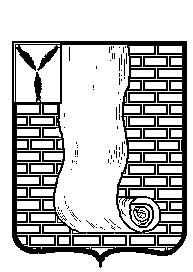 АДМИНИСТРАЦИЯКРАСНОАРМЕЙСКОГО МУНИЦИПАЛЬНОГО РАЙОНА САРАТОВСКОЙ ОБЛАСТИПОСТАНОВЛЕНИЕ                                                                    г.Красноармейск                                                                                      Приложение к постановлению                                                                   администрации района                                                                      от 12 апреля 2021г.№252                            Изменения, вносимые в муниципальную программу«Социальная поддержка граждан Красноармейского муниципального района на среднесрочную перспективу (2020-2021 годы)»              Паспорт муниципальной программыдополнить строкой  следующего содержания: изложить в новой редакции строки 3,4:«Участники муниципальной программы»,     «Соисполнители муниципальной программы»От12 апреля 2021г.№252От12 апреля 2021г.№252О  внесении   изменений   в   муниципальнуюпрограмму«Социальная поддержка   граждан Красноармейского   муниципального  районана среднесрочную перспективу    (2020-2022 годы)»В соответствии с Федеральным законом от 06 октября 2003 года № 131- ФЗ «Об общих принципах организации местного самоуправления в Российской Федерации», Уставом Красноармейского муниципального района, администрация Красноармейского муниципального района ПОСТАНОВЛЯЕТ:1.Внести изменения в муниципальную программу «Социальная поддержка граждан Красноармейского муниципального района на среднесрочную перспективу (2020-2022 годы)», утвержденную постановлением администрации Красноармейского муниципального района от 14.10.2019г. № 789 (с изменениями 01.11.2019 г. №848, 13.05.2020 г. №309, 02.10.2020 г. №573), согласно приложения.2.Организационно-контрольному отделу администрации Красноармейского муниципального района опубликовать настоящее постановление путём размещения на официальном сайте администрации Красноармейского муниципального района в информационно-телекоммуникационной сети «Интернет».3.Настоящее постановление вступает в силу со дня его официального опубликования (обнародования).4.Контроль за исполнением настоящего постановления оставляю за собой Глава Красноармейскогомуниципального района                                                         А.И.ЗотовИсполнители муниципальной программыАдминистрация Красноармейского муниципального района, ГУ ЦЗН г. КрасноармейскаУчастники муниципальной программыАдминистрация КРМ, МУ ЦБ Органов местного самоуправления; организация ветеранов (пенсионеров) войны, труда, Вооружённых Сил и правоохранительных органов; ГУ ЦЗН       г. Красноармейска, МБОУ ДО «Центр творчества, отдыха и туризма для детей и молодёжи г. Красноармейска».Соисполнители муниципальной программыМКУ САХО УК Красноармейского МР, МУ «Служба единого балансодержателя», Администрации МО, входящие   в состав КМР: Карамышское МО, Высоковское МО, Гвардейское  МО, Золотовское МО, Каменское МО, Луганское МО, Рогаткинское МО, НижнеБанновское МО, Россошанское МО, Сплавнухинское МО, МО г. Красноармейск.